Unit 8 Lesson 4: Descompongamos números pares e imparesWU Conversación numérica: Sumandos iguales (Warm up)Student Task StatementEncuentra mentalmente el valor de cada expresión.1 Compartamos de distintas formasStudent Task StatementKiran horneó 12 galletas. Él quiere ponerlas en dos bolsas de regalo. Muestra varias formas distintas en las que él puede repartir las galletas.¿Pueden ambas bolsas tener la misma cantidad de galletas?¿Pueden ambas bolsas tener un número par de galletas?¿Pueden ambas bolsas tener un número impar de galletas?¿Es posible que una bolsa tenga un número par de galletas y la otra tenga un número impar de galletas?Lin horneó 14 galletas. Ella quiere ponerlas en dos bolsas de regalo. Muestra varias formas distintas en las que ella puede repartir las galletas.¿Pueden ambas bolsas tener la misma cantidad de galletas?¿Pueden ambas bolsas tener un número par de galletas?¿Pueden ambas bolsas tener un número impar de galletas?¿Es posible que una bolsa tenga un número par de galletas y la otra tenga un número impar de galletas?Noah horneó 15 galletas. Él quiere ponerlas en dos bolsas de regalo. Muestra varias formas distintas en las que él puede repartir las galletas.¿Pueden ambas bolsas tener la misma cantidad de galletas?¿Pueden ambas bolsas tener un número par de galletas?¿Pueden ambas bolsas tener un número impar de galletas?¿Es posible que una bolsa tenga un número par de galletas y la otra tenga un número impar de galletas?2 Representemos números con dos sumandosStudent Task StatementEscoge un número que esté entre 0 y 20.Decide con tu compañero si el número es par o impar.Completa la ecuación para escribir tu número como la suma de dos sumandos iguales. Si no puedes usar dos sumandos iguales, usa dos sumandos que sean tan cercanos como sea posible.parimparImages for Activity Synthesis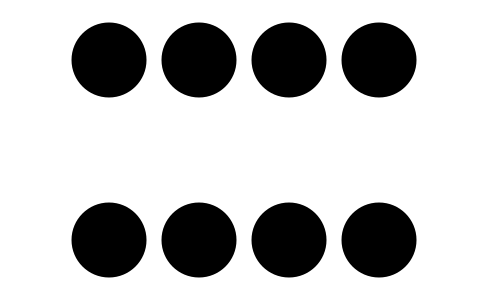 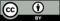 © CC BY 2021 Illustrative Mathematics®